О создании межведомственной комиссии по упорядочению оборота алкогольной продукции в розничной торговле и общественном питании, а также по выявлению и пресечению незаконного оборота алкогольной и спиртосодержащей продукции на территории г. Канска На основании Федерального закона от 22.11.1995 № 171-ФЗ «О государственном регулировании производства и оборота этилового спирта, алкогольной и спиртосодержащей продукции и об ограничении потребления (распития) алкогольной продукции», Федерального закона от 06.10.2003 № 131-ФЗ «Об общих принципах организации местного самоуправления в Российской Федерации», Законом Красноярского от 25.06.2015 № 8-3604 «О запрете розничной продажи слабоалкогольных тонизирующих напитков на территории Красноярского края», Постановлением администрации Красноярского края от 26.05.1997 № 276-П «О дополнительных мерах по усилению государственного контроля за производством и оборотом алкогольной продукции», руководствуясь статьями 30, 35 Устава города Канска, ПОСТАНОВЛЯЮ:Создать межведомственную комиссию по упорядочению оборота алкогольной продукции в розничной торговле и общественном питании, а также по выявлению и пресечению незаконного оборота алкогольной и спиртосодержащей продукции на территории г. Канска, согласно приложению № 1 к настоящему постановлению.Утвердить Положение о межведомственной комиссии по упорядочению оборота алкогольной продукции в розничной торговле и общественном питании, а также по выявлению и пресечению незаконного оборота алкогольной и спиртосодержащей продукции на территории г. Канска, согласно приложению № 2 к настоящему постановлению.Отменить постановление администрации г. Канска от 01.12.2009 № 1926 «О мерах по регулированию розничной торговли алкогольной продукцией на территории г. Канска».Ведущему  специалисту  Отдела  культуры  администрации  г. Канска (А.В. Назаровой) опубликовать настоящее постановление в газете «Официальный Канск» и разместить на официальном сайте муниципального образования город Канск в сети Интернет.Контроль за исполнением настоящего постановления возложить на заместителя главы города по экономике и финансам Н.В. Кадач.Постановление вступает в силу со дня опубликования.Глава города Канска                                                                                       Н.Н. Качан                                                           Приложение № 1                                                                         к постановлению администрации                                            города Канска                                                           от 11.10.2016 № 1019Состав межведомственной комиссии по упорядочению оборота алкогольной продукции в розничной торговле и общественном питании, а также по выявлению и пресечению незаконного оборота алкогольной и спиртосодержащей продукции на территории г. КанскаЗаместитель начальника отдела экономического                                        Е.В. Фелькразвития и муниципального заказаадминистрации г. Канска                                                                                                                        Приложение № 2                                                                         к постановлению администрации                                            города Канска   от 11.10.2016 № 1019Положение о межведомственной комиссии по упорядочению оборота алкогольной продукции в розничной торговле и общественном питании, а также по выявлению и пресечению незаконного оборота алкогольной и спиртосодержащей продукции на территории г. Канска1. ОБЩИЕ ПОЛОЖЕНИЯ1.1. Межведомственная комиссия по упорядочению оборота алкогольной продукции в розничной торговле и общественном питании, а также выявлению и пресечению незаконного оборота алкогольной и спиртосодержащей продукции (далее по тексту - Комиссия) - совещательный коллегиальный орган, осуществляющий координацию деятельности всех органов и функциональных подразделений администрации города для обеспечения согласованных действий по вопросам контроля за выполнением действующего законодательства, регулирующего оборот алкогольной продукции в розничной торговле и общественном питании, а также разработке комплексных мер по выявлению и пресечению незаконного оборота алкогольной и спиртосодержащей продукции.В своей работе Комиссия руководствуется действующим законодательством Российской Федерации, в т.ч. правовыми актами органов государственной власти Красноярского края и города, а также настоящим Положением.2. ОСНОВНЫМИ ЗАДАЧАМИ КОМИССИИ ЯВЛЯЮТСЯ2.1. Осуществление комплексного анализа ситуации, складывающейся в сфере оборота алкогольной продукции, и выработка предложений по проведению единой городской политики по предупреждению и пресечению незаконного производства и оборота алкогольной продукции на территории города.2.2. Определение комплексных мер, направленных на усиление контроля за оборотом алкогольной продукции в розничной торговле и общественном питании, выявления и пресечения незаконного оборота алкогольной  и спиртосодержащей продукции на территории города Канска. 2.3. Определение приоритетных направлений, требующих совместных действий, по усилению государственного контроля в сфере оборота алкогольной продукции.2.4. Взаимодействие с органами контроля, силовыми структурами при проведении совместных специальных мероприятий по предупреждению и пресечению незаконного производства и оборота этилового спирта и алкогольной продукции.3. КОМИССИЯ ИМЕЕТ ПРАВО3.1. Взаимодействовать в установленном порядке с органами контроля,  с организациями, реализующими алкогольную продукцию.3.2. Запрашивать в пределах своей компетенции в установленном порядке информацию, необходимую для деятельности Комиссии, в органах, уполномоченных контролировать данный вид деятельности, а также организациях, осуществляющих данные виды деятельности.3.3. Вносить предложения Главе города по вопросам организации проведения специальных мероприятий по усилению контроля в сфере производства и оборота алкогольной продукции.3.4. Заслушивать на заседаниях Комиссии представителей контролирующих органов по упорядочению оборота алкогольной и спиртосодержащей  продукции в розничной торговле и общественном питании, а также  представителей малого и среднего бизнеса, осуществляющих предпринимательскую деятельность в сфере розничной торговли алкогольной и спиртосодержащей  продукции и общественном питании на территории города Канска. 3.5. Принимать решения по рассматриваемым вопросам и доводить их до сведения заинтересованных лиц.4. СОСТАВ И ПОРЯДОК ДЕЯТЕЛЬНОСТИ КОМИССИИСостав Комиссии утверждается постановлением администрации г. Канска.Комиссию возглавляет руководитель. В случае его отсутствия или по его поручению функции руководителя Комиссии выполняет его заместитель.Заседания Комиссии проводятся  по мере необходимости, но не реже 2-х раз в год и считаются правомочными при участии в заседании Комиссии не менее 2/3 ее членов. Члены Комиссии оповещаются о повестке дня, месте, дате и времени проведения очередного заседания не позднее чем за 3 (три) дня до его проведения секретарем Комиссии.Организация проведения заседаний Комиссии осуществляется секретарем Комиссии, подготовка материалов к заседанию – членами Комиссии, к компетенции которых относятся рассматриваемые вопросы.Организация делопроизводства осуществляется секретарем Комиссии.В случае отсутствия члена Комиссии на заседании он вправе изложить свое мнение по рассматриваемым вопросам в письменном виде. Члены Комиссии обладают равными правами при обсуждении рассматриваемых на ее заседании вопросов.Комиссия принимает решение по рассматриваемому вопросу путем открытого голосования. Решения Комиссии принимаются простым большинством голосов присутствующих на заседании членов. В случае равенства голосов решающим является голос председателя Комиссии. На заседании Комиссии ведется протокол, который подписывается председателем и секретарем Комиссии. В течение 5 (пяти) рабочих  дней со дня проведения заседания Комиссии секретарь направляет протокол заседания ее членам и заинтересованным лицам, согласно протоколу.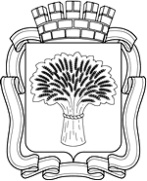 Российская ФедерацияАдминистрация города Канска
Красноярского краяПОСТАНОВЛЕНИЕРоссийская ФедерацияАдминистрация города Канска
Красноярского краяПОСТАНОВЛЕНИЕРоссийская ФедерацияАдминистрация города Канска
Красноярского краяПОСТАНОВЛЕНИЕРоссийская ФедерацияАдминистрация города Канска
Красноярского краяПОСТАНОВЛЕНИЕ11.10.2016 г.№1019Кадач Нина Владимировна- заместитель главы города по экономике и финансам, председатель КомиссииКнязева Наталья Ивановна- заместитель главы города по социальной политике, заместитель председателя КомиссииКожичкина Тамара Васильевна- главный специалист по муниципальному заказу отдела экономического развития и муниципального заказа администрации г. Канска, секретарь КомиссииЧлены Комиссии:Щербатых Юлия Сафиулловна- заместитель главы города по правовому и организационному обеспечению, управлению муниципальным имуществом и градостроительству - начальник УАСИЮшина Светлана Витальевна- начальника отдела экономического развития и муниципального заказа администрации г. КанскаБанин Николай Викторович- начальник МО МВД России «Канский» (по согласованию)Безгодов Николай Прокопьевич- начальник территориального отдела в г. Канске Управления Федеральной службы по надзору в сфере защиты прав потребителей и благополучия человека по Красноярскому краю(по согласованию)Калашников Игорь Александрович- начальник Межрайонной инспекции ФНС № 8 по Красноярскому краю(по согласованию)